风华初级中学学生德育分年级实施目标中学阶段是青少年形成良好道德品德和行为规范的关键时期， 学校按照《中学生日常行为规范》要求，通过各个层面的教育训练，使我们的学生通过四年初中生活，成为品德优秀、行为规范，素养良好的受社会欢迎的合格毕业生。    根据各个年级学生不同的年龄、心理、生理的特点，把对学生的行为规范分年级、分层次地进行循序渐时，逐步提高制定分年级的目标：六年级： 1、会唱国歌，了解国徽的含义，识记国旗，军旗，党旗，团旗，队旗，增强民族自尊心口关心国家大事，坚持看电视新闻。2、关心集体，友爱同学，热爱老师，乐于助人，做一个有自尊心的诚实地人。3、遵守校纪校规，在校做个好学生；能每天帮助父母做一件家务事，在家做个好孩子。4、上课肯动脑，学会做笔记。独立作业，字迹端正，格式规范，作业不抄袭。七年级：1、热爱祖国，热爱上海，热爱静安，以《中学生日常行为规范》为行动准则，争做文明小市民。 2、有集本荣誉感，能为班级、学校争荣誉，不做损人不利已的事，继续努力做一个有自尊心的诚实地人。 3、坚持每天做些力所能及的家务，自己的衣服自己洗，会煮饭，会烧几个菜。每周为邻居服务一次。 4、学习上勤于思考，认真听课。做好预习复习工作，主动消化新知识，努力培养自主学习的能力。八年级： 1、知晓中国五千年的文明史，了解中国近现代革命史，热爱社会主义祖国，做一个具有民族自豪心、自尊心、自信心的中国人民。 2、初步懂得爱青春、爱集体和爱祖国之间的关系。心胸开阔，是非分明，自尊、自信、自重，树立坚定的人生信念。 3、尊敬老师，孝敬父母，努力培养自己的敬师意识与家庭责任。4、掌握正确的学习方法，有良好的自学习惯，能举一反三，努力学好各门文化科学知识，并学有特长。九年级：1、初步了解邓小平建设有中国特色社会主义理论，了解我国基本国情和党的基本路线。维护祖国与民族的尊严，没有损害国格的言行。2、在集体生活中有合作精神、和谐的人际关系。在家庭中能主动与父母沟通、理解、体贴、尊重父母。在社会上遵守道德规范和维护社会公德，做一个具有社会责任感、义务感、使命感的人。3、正确评估自己，善于发挥潜能与优势，具有坚强毅力，提高学习效率与竞争实力，有争创一流的意识，迎接升学的择业。上海市风华初级中学关于初中生公民人格德育效果评估的实践研究风华初级中学课题研究小组【内容摘要】基于上海市教委《关于上海市中小学德育课程一体化研究》的主课题，风华初级中学结合校情开展了《关于初中生公民人格德育效果评估的实践研究》子课题研究。经过一年多的探索与实践，现在已初步形成具有校本特色的“我的成长帆”德育综合评价体系，将评价分为“品德发展、学科学习、实践创新、身心健康”四个维度，共计26个具体的评价点。六年级以培养遵纪守法的小公民为目标，开展了以“守法”和“自信”为评估点的研究与实践；七年级以培养身心健康的小公民为目标，开展了以“健康”和“创新”为评估点的研究与实践；八年级以培养自由平等的小公民为目标，开展了以“爱国”和“感恩”为评估点的研究与实践；九年级以培养自强合作的小公民为目标，开展了以“诚信”和“合作”为评估点的研究与实践。【关键词】公民人格、德育效果、评估当今世界，科学技术日新月异，知识经济初见端倪，不断追求教育的理想，不断追求教育的卓越，让每一位学生都能得到健康、充分的发展已经成为世界各国迎接挑战的主要对策。通过教育留给学生终生学习的愿望和能力，留给学生自信、责任感，留给学生做人的道理，留给学生终生受益的影响，培养青少年健康健全的人格、获得比知识教育更高、更大、更上位的价值结构，已经成为世界各国教育自觉的选择。自上海市中小学生学业质量绿色指标公布以来，通过改进评价方式推动和促进学生全面健康成长成为每所学校关注和思考的问题。而随着党和国家对初高中学业水平考试和综合素质评价改革的启动，必将深刻的改变我们整个中学阶段的育人观。需要我们不断探索和尝试用多元的评价导向激励学生，用科学的评价维度鼓励学生，从而激活评价过程，推动学生成长。在这样的背景下，上海市风华初级中学成立了专门的课题研究小组，提出了《关于初中生公民人格德育效果评估的实践研究》课题。一、课题研究背景党的十八报告中明确提出了社会主义核心价值观，倡导富强、民主、文明、和谐，倡导自由、平等、公正、法治，倡导爱国、敬业、诚信、友善。大力弘扬社会主义核心价值观具有鲜明的时代意义。当下中国，经过历史沧桑巨变，经过改革开放30多年的变革，发生了全面的变化。发展起来以后的中国，对精神信仰、伦理道德、社会风尚的关注更甚以往，对主流价值和共同信念的归属感尤为强烈。倒地老人“扶还是不扶”的热烈讨论，折射出人们对道德良知的珍视与焦灼；教育公平、就业公平、司法公正一再成为舆论焦点，道出了人们对社会规则的态度和期望。人生需要信仰驱动，社会需要共识引领，发展需要价值导航，社会主义核心价值观的指导要求，正对应这三个层面的时代要求，可谓大势所趋、正当其时。这是党的十八大以来，社会主义核心价值观引发热议、产生认同、赢得共鸣的原因所在。历史证明，一个国家和民族，贫弱落后固然可怕，但更可怕的是精神空虚。没有核心价值观，再丰裕的物质生活也难免让国家社会迷失。中国梦的重要内涵，就是寻求国家的价值内核、实现社会的共同理想、构建国民的精神家园。因此，我们要大力弘扬社会主义核心价值观，将社会主义核心价值观的教育宣传活动，融入国民教育和精神文明建设全过程，为国家发展助力，更为民族进步铸魂。2005年3月14日，在上海市德育工作会议上，市科教党委和市教委联合颁布了两份“具有开创性意义”的文件——《上海市学生民族精神教育指导纲要》和《上海市中小学生生命教育指导纲要》（简称“两纲”）。以爱国主义为核心，以国家意识、文化认同、公民人格为重点的民族精神教育和以帮助青少年学生认识生命、珍惜生命、尊重生命、热爱生命，促进身心健康发展的生命教育从此纳入上海市基础教育中。充分挖掘学科教学中显性和隐含的教育内容、充分利用青春期教育、心理教育、安全教育、健康教育、环境教育、禁毒和预防艾滋病教育、法制教育等专题教育形式、充分借助班团队活动、节日、纪念日活动、仪式教育、学生社团活动、社会实践活动等多种课外活动载体，从基础型课程、拓展型课程和研究型课程中提取民族精神和生命教育的要义，针对中小学生的身心发展规律，在教学与活动中主动地、灵活地、创造性地、有效地加以落实，不断培育民族精神，提升生命质量。二、相关文献综述   1、关于公民人格德育效果评估研究现状的分析2012年11月，党的十八大首次以24字概括了社会主义核心价值观：“倡导富强、民主、文明、和谐，倡导自由、平等、公正、法治，倡导爱国、敬业、诚信、友善，积极培育社会主义核心价值观。”基于上海市教委《关于上海市中小学德育课程一体化研究》的主课题，风华初级中学结合校情开展了《关于初中生公民人格德育效果评估的实践研究》的子课题研究。具体来说，关于公民人格有四个维度的评估内容。维度一健康身心，维度二守法诚信，维度三自由平等，维度四自强合作。目前，关于中小学德育效果评估的研究是比较缺乏的。忽视学生个体的差异和个性化的发展，忽视青少年生理、心理等特点，必然不利于学生个体公民人格体系的形成和发展，造成德育内容缺乏针对性。诚如杜威所言：“学习是一个生长的方法”，“教育过程并不在于获得一套工具，而是一个学习人类生长的手段和方法的过程”。因此, 公民人格德育效果的评估一定要针对教育对象的身心特点, 制定切实可行的德育目标, 它不能脱离生活实际，超越学生的认知水平。教师应注重创造良好的道德养成氛围, 让学生通过亲身体验和感悟, 在点滴小事中受到教育。    2、关于提高公民人格德育效果评估的对策研究借鉴世界各主要国家对于公民人格德育实践的研究经验限于篇幅关于国内外研究的现状所做的大量概况和总结此处从略。（二）探索提高公民人格德育教育实效性的途径和方法   1、学校工作。（1）领导重视是搞好学校德育工作的保障。（2）高素质的教师队伍是提高学校德育工作的基础。（3）合理利用教育资源是提高学校德育的源泉。2、发挥课堂主渠道作用，增强育人效应。把德育教育放在首位，就要充分发挥课堂教学主渠道作用，全面加强和改进学校德育。多年来，我校牢牢抓住教学这一中心工作，开展教材教法的研讨，挖掘寓于教材中的教育因素，做到融德育与智育为一体，形成教学特色，提高学生全面素质。2014学年度，风华初级中学正式挂牌为上海市教委教研室综合改革实验基地学校。在上海市教委专家组的指导下，学校着力探索研究跨学科、跨学段的综合主题课程。目前，正在规划创建SET综合主题课程，SAIL综合主题课程、“大家”德育综合主题课程，初步形成SET  SAIL（扬帆）具有风华初级中学特色的综合主题课程系列。3、发挥家庭教育在学校德育工作中的重要作用。“人的个性及其发展是社会环境的产物，社会环境因素构成一个人教育影响的全部源泉。” 家庭是社会环境中最主要的一种社会基本群体，是组成社会的分子。请家长参与和协助学校的德育活动，促使家庭教育与学校教育的相结合，才能充分发挥家庭教育的巨大潜力。风华初级中学为了家长能更好地了解学校工作，合理地开发和利用家长提供的教育资源，学校成立了教育管理委员会，组建了家长导师团。学校教育管理委员会由校领导、家长代表、学生代表、社区代表以及共建单位代表组成，共同参与学校的各项重大活动和重大决策。学校还多次邀请家长导师团来学校为老师和学生们开设各种类型的讲座，家长们还提供了丰富的德育教育社会实践资源，受到了我校师生们的普遍好评。学校发动教师定期进行家访活动，使学校的教育要求为学生家长所了解。有家长督促，学校检查，促进了学生自治、自理能力的提高。同时充分发挥家长的特长，让学生在不同的家庭，学会交往，学会合作，开阔视野，锻炼能力。实践证明，这样做收到了良好的效果。课题的提出            本课题的提出旨在通过对学生品德发展、学科学习、创新实践、身心健康四个维度，共计26个评价点的公民人格调查研究，制定出一套具有我校特色的中学生德育效果评估体系。在“尊重差异，促进成长”的办学理念下，从“知识与技能”、 “探究与创造”、 “行动与服务”三个出发点，建设涵盖语言类课程、自然科学类课程、工程技术类课程、数学与信息技术类课程、艺体类课程、历史与社会类课程的课程体系。以基础型课程、拓展型课程、探究型课程及校本德育课程为载体，引领学生“做最好的自己”（学校育人目标）。通过行规养成教育、潜能发展教育、团队活动教育以及社会实践教育，帮助学生初步建立健康的社会主义公民人格，探索多元有效的公民人格德育效果评估方法。总目标：通过开展课题研究，立足校本课程的建设，培养学生健康健全的人格。尊重学生身心发展的差异，引领学生“做最好的自己”，帮助学生初步形成社会主义核心价值观，探索多元有效的公民人格德育效果评估方法。具体目标：1、六年级以培养遵纪守法的小公民为目标，主要通过“守法”和“自信”两个德育综合素质评估点，帮助学生正确的理解规则，自觉遵守法律和校纪校规，树立自信，探索多元有效的评估方法。               2、七年级以培养身心健康的小公民为目标，主要通过“健康”和“创新”两个德育综合素质评估点，帮助学生形成健康的学习方式和生活方式，懂得尊重生命，乐于自主创新，探索多元有效的评估方法。3、八年级以培养自由平等的小公民为目标，主要通过“爱国”和“感恩”两个德育综合素质评估点，帮助学生学会感恩，自觉遵守爱国行为规范，初步形成自由、平等的价值观，探索多元有效的评估方法。4、九年级以培养自强合作的小公民为目标，主要通过“诚信”和“合作”两个德育综合评估点，帮助学生形成诚信做人、合作包容的价值观，学习生活中自立自强，探索多元有效的评估方法。四、课题的研究方法和研究过程本课题主要采用行动研究法、文献研究法、调查研究法等方法开展课题研究，以获取学生在身心健康、品德发展、学科学习、创新实践方面的德育效果评估资料，践行社会主义公民人格的价值观。本课题的研究过程分三个阶段，具体如下：    1、研究准备阶段（2014年 2月— 4月）    这一阶段的工作主要是明确课题研究要求，组建课题小组和子课题负责人，进一步收集、整理国内外研究资料，制定出学校实施课题研究的详细方案：（1）成立课题研究小组，落实课题组成员的任务和职责。（2）结合学校的总体方案，明确子课题研究方向，制定具体的研究方案。（3）了解相关研究的现状及发展趋势，进行课题情报搜集工作。    2、研究开展阶段（2014 年5 月— 2015年 2月）这一阶段由各子课题组分步骤实施方案，分阶段开展研究活动，总结研究成果，形成资料。整个阶段将以一个学期为时间单位，重点落实一个项目。 以调查报告、研究论文、教学案例、课堂教学展示，学生的学习活动成绩展示等形式开展相关研究。在推进过程中，将根据反馈，及时的对课题进行必要的调整。3、研究总结阶段（ 2015年3 月— 2015年 4月）在整理上一阶段的研究资料基础上，对前期研究的成果进一步验证其客观性、科学性和可行性，提炼经验中的规律，上升到理论层面，形成整个课题的研究成果（包括课题论文、结题报告等）。五、课题的主要成果与分析   风华初级中学的学生来自区域内三所优质小学，即有公办、又有外语特色的民办，更有国际小学的外籍学生，学生家庭文化背景、学科兴趣、学业起点、学习习惯、学习能力、家长的教育需求存在着较大差异，不可避免的影响着国家课程校本化实施的执行力和评价标准的多元性。而一贯以来的传统评价方式，往往重选拔、轻引导；重结果、轻过程；重标准、轻个性。学生的学习感受，往往是挫败多于成功，苦涩多于快乐，磨灭了学生对学习的兴趣。影响到了学生全面健康成长。   基于上述的反思，我们认识到每个学生都是独特的生命个体，学生差异客观存在，有的差异可以利用，有的差异可以通过教育改变，它应该成为是学校教育的起点和资源。在重构学校课程体系的基础上，我们认为学习评价作为学习系统的反馈调节机制，在学习与教学过程中起着重要作用。如何使评价才能让学生从感受挫败和苦涩，变为感受成功和快乐，结合对上海市中小学生学业质量绿色指标的学习体会，进一步提出评价要转变功能，不仅要发挥其学习诊断功能，还要发挥其在学习的引导作用，即以学生的个体差异为“根”，实现“三个关注”，即：评价要关注学生个性发展的差异；评价要关注学生成长起点的差异；评价要关注学生学习体验的差异。从而让每个生命个体都能抽枝开花，茁壮成长。（一）六年级以培养遵纪守法的小公民为目标，开展了以“守法”和“自信”为评估点的研究与实践。      六年级的新生刚刚从小学跨入初中的大门，对学校的一切都感到新奇和陌生，如何帮助新生们尽快熟悉和了解初中的校园生活，更快地适应学校的各项行规要求，顺利完成小学生活对初中生活的转型，这是六年级学校德育工作的重点。　　 一般来说，小学更加注重对学生们兴趣和个性化的培养，课业负担相对较轻，对学生们行规纪律的要求也相对比较宽松。而进入初中以后，课业负担和难度一下子增加很多，行规要求也更加严格，还要重新建立新的人际关系，这让很多刚刚进入初中的新生们感到难以适应。这就需要针对六年级新生身心发展的特点，设计有效的德育活动，建立一套比较完善的德育评估方法。1、牢牢抓住新生入学教育的契机，帮助学生认识了解学校生活，学习礼仪规范，遵守校纪校规，确立初中学习生活的自信心。在开学前，学校总会安排３至５天的新生入学教育德育活动。这是六年级新生们熟悉和了解初中的学校规则、学习礼仪、重新建立人际关系的重要契机。学校会向新生们发放行规礼仪教育宣传手册，班主任们也会向新生们详细讲解和示范学校的各项规定。少先队组织通过争章活动，设计“礼仪必修章”，要求每一名六年级新生都要努力获得一枚“礼仪章”，懂得尊重他人，珍视学校荣誉，学会中学生应该遵守的礼仪规范。风华初级中学对六年级学生在行为习惯的养成方面初步形成了具有本校特色的评估方法，设计了以学生的“法律常识”和“行规养成”为主要评估点的“守法”评价，以及以“自信与抗挫力培养”和“自主选择”为主要评估点的“自信”评价。  附：   德育综合评价体系                            ————守法学年 第     学期德育综合评价体系                       ———— 自信学年 第     学期心理学科学生学业综合评价2、通过班队会活动和校本德育课程，对学生们进行生命与健康、生命与安全教育，帮助学生们建立和谐的人际关系，形成自信的健康人格。       班队会活动和校本德育课程是对学生们进行德育教育,引导学生们正确认识问题,学会解决问题的有效德育载体。通过设计既有针对性又有趣味性的班队会活动和德育课程,制定有效的评估标准,可以帮助六年级新生们尽快地适应初中学校生活,更好地处理人际关系。少先队组织通过争“自信章”和换星的方式，引导学生们珍爱生命，关注自己的身心健康。3、抓住普法宣传周活动的契机，开展“模拟小法庭”德育课程，对学生们进行普法宣传，形成多元有效的评估方法。       学校潜能发展中心充分利用学校资源和社区资源，开设“模拟小法庭”德育课程。让学生们通过模拟和体验法官、检察官、原告、被告、辩护人等角色，真实地再现和体验庭审的过程，通过学生们具体的分析和讨论案例，学会明辨是非，知法守礼。教师可以在德育课程中对学生们的参与程度、学习态度、学习成果等制定评估标准，形成德育评估方法。（二）七年级以培养身心健康的小公民为目标，开展了以“健康”、“创新”为评估点的研究与实践。1、通过基础型课程、拓展型课程以及社团活动对学生进行生命教育的渗透，帮助学生们形成健康的学习生活方式，学会人际交往的方法。      体育三课、二操、二活动是规范学生们的行为，加强身体锻炼，学会基本体育技能的重要德育载体。严格按照国家体质健康标准的要求，引导学生们注重日常的体育锻炼，建立具有校本特色的评估标准，让学生们在健康向上的体育活动中，更加热爱生活，体验人际交往，获得身心的愉悦。具有风华初级中学特色的“欢乐操场活动”受到广大师生们的普遍欢迎。      丰富多彩的可供学生们自主选择的拓展型课程和社团活动一直是我校德育教育的亮点。“茶艺课”“击剑课”“烘焙课”“合唱社团”“舞蹈社团”等等，通过各具特色的校本课程德育评估，可以有效地提高学生们学习的兴趣，让学生们在各种集体活动中找到归属感，结交到志同道合的好朋友。德育综合评价体系                                               ———— 健康学年 第     学期   体育学科学生学业综合评价    学生体质健康成长记录（六年级）学生体质健康成长记录（七、八、九年级）2、通过我校自主开发的SET综合主题课程，鼓励学生们在学习上积极主动，开拓创新，能大胆发表自己的看法，有一定的质疑精神；在动手动脑的实践活动中，能创造和展示自己的作品；引导学生积极参与科技节等校内外各项活动并主动提供创新方案。        目前我校已经整合多门学科，开发并实施了以“航天”为主题的SET综合主题课程，下一个阶段我校还准备开发SAIL综合主题课程和“大家”德育综合主题课程，形成具有我校特色的“SET  SAIL”（扬帆）综合主题课程系列。通过校本课程的开发与研究，让更多的学生享受到丰富的教育教学资源，激发学生自主创新的学习能力，成为更加健康、自信的风华初学子。德育综合评价体系                                  ————  创新         学年 第     学期（三）八年级以培养自由平等的小公民为目标，开展了以“爱国”和“感恩”为评估点的实践与研究。      根据《中华人民共和国宪法》的规定：中华人民共和国公民在法律面前一律平等。任何公民享有宪法和法律规定的权利，同时必须履行宪法和法律规定的义务。学生们要懂得“自由平等”是在遵守宪法和法律的前提下公民拥有的权利。学生在学校中的“自由”是指在遵守宪法和法律的前提下，可以自由的使用学校的各种教育资源和教学设施，在日常的学习生活中可以自由的发表自己的意见和观点，自由地参与班集体或学校组织的各项活动。“平等”是指在学校的教育活动中，师生之间、学生之间在人格尊严上是平等的，不得随意地歧视或排斥他人。师生们应共同营造民主平等的学习氛围，互相尊重，平等地讨论和研究学习问题，教师应鼓励学生们积极参与课堂活动，从而更好地获取知识和方法。     1、开展“我是爱国守法小公民”德育教育活动，风华初级中学开展了以“爱国”为评估点的研究与实践。“我字”系列教育活动是风华初级中学德育教育的一大特色，结合传统的节日教育和学校的重大活动，号召学生们自己的事情自己做，自己的活动自己搞。学生们可以通过自主地策划和组织各项活动，学会独立自主，锻炼各种能力，提高综合素质。同样的“我是爱国守法小公民”活动也可以作为“我字”系列教育活动之一，结合学生们的日常的学习生活，要求学生们了解《国旗法》、《未成年人保护法》、《义务教育法》等内容，学习学校的日常行为规范，积极参与各项爱国守法主题实践活动。大队部开展了 “爱国守法”之星的评比活动，制定评估标准，形成评估方法。附：德育综合评价体系                        ————  爱国学年 第     学期写 实 性 记 录 2、利用每年一次的少先队代表大会，倡导学生们自由平等地讨论和参与学校的重大活动安排，为学校进一步的发展建设献言献策，形成多元有效的评估方法。       每年一次的少先队代表大会是少先队员们的重大活动，也是少先队组织的最高决策机构。在风华初级中学每年一次的少代会上，会总结去年少年队组织的重大工作并请少代表们审议新一年的工作计划，选拔新一届的大队委员和学生干部，也会通过少代表的各种提案与学校领导班子直接进行沟通，提出自己的意见和建议。少代会是少先队们参与学校重大活动和重大决策的重要渠道。通过少代会，学校大队部可以充分调动广大少先队员们参政议政的积极性，可以以中队为单位倡议队员们关心和关注学校生活，为学校的发展建设提出合理化的建议和意见，切实地保护少先队们的根本利益。大队部可以和各中队一起制定评估标准，形成评估方法。       3、利用推优入团、团员发展的有利契机，倡导团队员们要学会感恩，尊重他人的人格尊严，平等地处理好各种人际关系，不凌弱欺生，以家庭、身体、智力等因素自傲或自卑，形成多元有效的评估方法。        学校共青团组织可以结合少先队鼓励评价制度，通过“星级中队”“精英少年”等的选拔活动，广泛开展团队员手拉手活动，鼓励队员们向团员看齐，要求团队员们尊敬师长、长辈，在学习上要努力进取，在生活上要互相帮助，在思想上要互相促进。绝不歧视和排挤家境、身体或智能上有缺陷的同学，团员们应该以身作则主动关心和帮助班级里学习上有困难的同学，形成互相尊重共同进步的良好的学习风气。共青团组织可以和大队部一起制定评估标准，形成评估方法。   德育综合评价体系                          ————  感恩 学年 第     学期（四）九年级以培养自强合作的小公民为目标，开展了以“诚信”和“合作”为评估点的研究与实践。   1、大队部通过开展“我是诚信小公民”系列活动，号召团队员们诚信做人、诚信做事，在日常的学习生活中争做自立自强，有责任讲诚信的小公民。自强，意味着独立自主、责任担当，意味着踏实奋斗、永不言弃，意味着开拓创新、不懈努力，也意味着超越自我、贡献社会。它可能没有统一的行为模式，却有着相同的精神内涵。大队部通过开展“我是诚信小公民”系列活动能够培养学生自立自强的精神，增强学生们的抗挫能力。九年级学习压力较重，学生们承担的精神压力也很大，要求团队员们在学习上讲诚信，在生活中讲诚信，形成团队员们手拉手互帮互助、勤奋求实的学习生活氛围，开展以“诚信”作为评估点的德育综合评价。    德育综合评价体系                     ————诚信学年 第     学期 2、通过多种多样的社会实践活动，帮助学生们在学习生活中提高团队合作意识，形成良好的团队合作精神。学生的社会实践活动强调的是在实践中运用和掌握各种学习和生活的技能与方法，是学生获得积极的体验和丰富的经验，提高学生对自然、社会和自我之内在联系的整体认识，发展学生的创新能力、实践能力以及良好的个性品质。社会实践活动可以包括主题探究、参观考察、社会调查、人物访谈、公益服务等各个方面。因此，我们应该特别关注学生参与活动的态度，解决问题的能力和人际交往能力。       风华初级中学经过多年来对学生社会实践活动的研究和探索，已初步形成了一套具有我校特色的评价体系，设计了“社会实践写实性记录”和“合作活动记录”量表。   社会实践写实性记录德育综合评价体系                      ————合作学年第  学期 风华初级中学经过一年多的探索与实践，现在已初步形成具有校本特色的“我的成长帆”德育综合评价体系。我们将原本多头纷杂的德育评价、课堂学习评价、期末考试评价和拓展型探究型课程的评价重新整理和梳理，结合学校自身教育教学特色，将评价分为“品德发展、学科学习、实践创新、身心健康”四个维度，共计26个具体的评价点。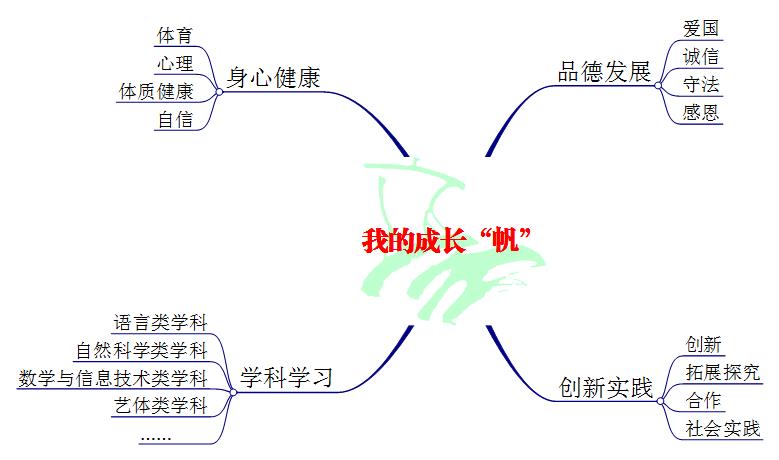 我们选中了成长“帆”这种呈现载体。一方面，这一设计方案在学生评选过程中得分最高，另一方面，“帆”是我们学校发展历史过程中形成的富有内涵的符号，它不仅是风华初级中学校徽的主题，还体现在校训“扬起求知风帆，谱写做人华章”中。于是，我们将学生的评价手册命名为“我的成长帆”，同时吸取其他方案特色和优点，在设计上体现评价载体的多选择、低结构和整体性，并寄予学生精彩人生从这里杨帆起航的美好寓意。封面上的“帆”分四块，分别对应着我们四个“品德发展、学科学习、实践创新、身心健康”的评价维度。人像分为男生版和女生版，翻开后即是个人简介，除了学生的个人基本信息外，还包括“我手写我心”、班主任和家长的评价与寄语，学生还可以将自己的大头贴贴在里面。内页实现了活页装帧，每个维度对应一种颜色，可按照学期的递增和评价的多寡添加相关评价页；在每个单项的评价中，我们也是用各有特色小“帆”进行合计记录。最终在网络平台上，可以根据得到“帆”的多少显现不同深浅的颜色，汇总在封面的大“帆”上，能够一目了然的看到这个学生的综合表现。    六、结论与讨论  目前，“我的成长帆”在风华初级中学的应用，使得学校对学生的评价更具科学性。以“我的成长帆”数据为基础和前提，使原本模糊的操作变得清晰透明，减少了很多争议。此外，校内还依据“我的成长帆”的评价内容，设置了“挑战自我之星”、“行规之星”、“展现自我之星”等17个价值取向更加多元的表彰和展示平台，激励其成长，变得更加的科学合理。班主任和任课教师可以通过“我的成长帆”，更全面地了解学生，帮助学生扬长避短，并为教育大数据的信息采集做好了准备，让教师今后的教育教学在科学诊断的基础上开展更有针对性的工作成为可能，对今后教育发展可能有着更为深远的意义。“我的成长帆”的应用效果，在上海市《学业质量绿色指标》中有所反映，我校“学生自信心水平指数”呈现动态上升，在“学生对自己某些学习方法的评价”方面：认为“我总是抓不住学习的重点”学生绿色与橙色区间人数呈扩张态势，而红色区间人数相应减少了9%；认为“我了解自己学习的不足并进行有针对性的复习”绿色与橙色区间人数上升了7%。此外，在我们引进的华东师范大学心理测量和教育发展中心的《学习适应量表（LAS) 》中也有所反映，经过为期一年的跟踪测量和与常模的比较，299位有效数据中，“学习适应总评价”中，“优秀人数”从49人上升为53人，“良好人数”从71人上升为87人，“较差”和“差”的人数分别减少了3人和6人。学校和班级两个层面的家长委员会对学校的满意度也从91%提高到98%.   今后我校还将根据“我的成长帆”的使用情况，不断调整完善德育效果评估点的具体评价标准。根据学生们在实践学习生活中的具体使用情况，不断丰富“我的成长帆”的内容，让更多的学生在这个平台上成长发展的更好！七、参考文献[1] 上海市教委教研室.  社会主义核心价值观测评维度测评点设计（内部讨论版）
[2] 上海市教育委员会.上海市中小学民族精神指导纲要，上海市中小学生命教育指导纲要. 
[3] 堵琳琳.  差异为根、成长是魂，评价扬帆[J]. 上海教育. 2015(02). 
[4] 彭惠玲.  中学公民教育存在的问题与对策研究 ——以XX中学为例[D].重庆师范大学. 2013. 
[5] 高贵忠.  中小学公民教育现状研究评析[J]. 教育文化论坛. 2012(01). 
[6] 朱彩霞.  试析公民意识概念之维[J]. 哈尔滨市委党校学报. 2012(01). 
[7] 傅慧芳.  公民意识的历史观照[J]. 福建行政学院学报. 2011(06). 
[8] 杨远旺.  论高中思想政治课程对学生公民意识的培养[J]. 中国德育. 2011(12). 
[9] 刘千.  论加强我国中学的公民教育[J]. 现代交际. 2011(04). 
[10] 张宜海.  基础教育阶段如何培养学生的公民意识[J]. 人民教育. 2010(18). 
[11] 叶飞.  公民教育与公民意识的培养——兼论公民教育在学校德育中的实施[J]. 思想理论教育. 2008(05). 
[12] 朱小蔓,冯秀军.  中国公民教育观发展脉络探析[J]. 教育研究. 2006(12). 风华初级中学上海市行为规范示范校申报理由上海市风华初级中学是上海市文明单位，十二五上海市行为规范示范校，第一批上海市中小学心理健康教育达标校、上海市安全文明校园。学校校风正，学风严，在区域内有良好的口碑和社会声誉。学校把行为规范教育作为“立德树人”的重要组成部分，秉承“尊重差异，促进成长”的办学理念，在“做最好的自己”育人目标的引领下，倡导以学生自主管理为核心，以行规课程和创设活动为载体，以家校合作为支撑，对行规教育定位清晰，组织管理完善。学校行规教育以行规培养总目标（学生形成自主学习、自主管理、自主评价、自主发展的良好行为习惯）和分年级目标为引导，在学习规范、行为习惯、自主教育和评价机制等方面都形成了一些行之有效的经验性做法。通过“明理导行”课程进行了校本德育课程的构建，通过“学生自主管理委员会”，引导学生们作为学校小主人开展提案议事、值周管理、校园透视等活动，培养学生责任意识和良好的劳动习惯、自觉执行中学生行为规范、养成讲文明懂礼貌的好习惯，课间文明休息的好习惯，在自我管理的过程中实现行规的自我教育，促进了学生良好行为规范的自觉养成。学校重视制度建设，制定了要求明确、内容适切，方便操作的师生良好规范养成的制度，如学生的“风华初级中学日常行为规范手册”、“值周班管理制度”、“大扫除及日常卫生保洁”、“中学学科学习习惯培养基本要求”、“优秀学生和集体表彰制度”等；以及关于老师和班主任工作的“教师教学常规”、“班主任八到位”、教师节表彰“学校个性化教师”等，并汇编在《风华初级中学规章制度汇编》中，将制度管理和发展评价融入到师生的细节和行为中，确保了行规教育制度化、序列化、实效化。学校将学生评价的创新作为行规养成教育的重要抓手。以架构“我的成长帆”学生综合素质评价体系为突破口，建立和完善与该体系相配套的社会实践课程，促进学生“四自”评价，为学生的自主发展奠定基础，使之成为学校行规教育“我的成长帆”特色品牌，具有推广价值。“我的成长帆”学生综合素质评价平台   为了契合国家对学生核心素养培养的要求，以及我校行规培养目标和分年级目标要求，我校统一了学生行规养成教育标准，进一步促进学生综合素养提升，培养学生全面发展。学校将学生评价的创新作为行规养成教育的重要抓手。学校在对校情学情分析的基础上，通过不断研讨，逐步研发了围绕“爱国、守法、诚信、感恩（责任）、创新、合作、自信、健康”八个核心目标的学生行规养成与评价体系，将其纳入“我的成长帆”学生综合素质评价平台中。让老师、学生、家长便捷的记录学生日常生活，积累学生行规养成的成长轨迹，更全面的了解学生个体，促进学生自主学习、自主管理、自主评价、自主发展（简称“四自”），成为我校行规教育特色品牌。在具体操作中，我们把行规养成教育标准分成4个维度，分别是学生在校日常行规、学科规范、社会交往、实践活西动。在校日常行规中，我们遴选和确定了30多个行规养成观测点，由值周班、学生自主管理委员会、卫生室、学生管理部等作为评价主体对在校学生行为进行检查、纠正、评价。学科规范涵盖了16门基础性学科，任老师对学生课堂表现、作业规范、学科学习习惯等进行记录评价（见图一）。社会交往及主题实践活动等（见图二、图三、图四、图五），则通过学生自评、小组互评，辅导老师、家长等就活动过程中参与态度、责任心、合作意识、规则意识等进行过程性指导评价。所有这些内容都可以借助平台进行实时记录和查询。通过网络版学生行规养成与评价平台，我们将行规评价标准固化，借助大数据，能够更系统、更有针对性开展学生养成教育。通过评价平台，能够让老师、家长更全面及时了解学生的日常行为，并在过程中对学生生活习惯、文明礼仪、健康生活等给予及时提醒和有效指导，家校配合共同培养孩子良好的行规规范。每个学生每学期可以收到平台收集一学期数据形成的“我的成长帆个人日志”电子档案，成长的每个点滴片段藉由网络得以保存，真正实现对学生成长过程性、写实性评价。形成我校行规养成教育注重过程、强调基础、促进学生综合素养提高的特点。在2014年中国名师名校长论坛上，堵校长就学校"我的成长帆"综合素质评价项目的实施背景、推进过程、取得的成效和努力方向等进行大会交流。得到与会专家的高度评价和全国各地校长的广泛认同。堵琳琳校长经常向来我校进行考察交流的全国各省市教育代表团介绍“我的成长帆”学生行规养成与评价平台，得到许多好评。评估点评估细则评价(帆图形)附加(帆图形)附加(帆图形)法律常识学习《宪法》、《未成年保护法》、《义务教育法》等内容。法律常识参加学校组织的各类普法活动。法律常识了解公民的基本权利和基本义务。行规养成发型规范，穿着得体。行规养成认真做好校园以及教室的保洁工作。行规养成注意个人卫生；每天坚持做好眼保健操。行规养成进校在一米线处立定、行队礼，并主动向老师问好，声音洪亮。行规养成进入教师办公室轻敲门或说“报告”，征得老师同意后进入。行规养成预备铃响时，迅速进教室安静入座、做好课前准备。行规养成上课时未经老师同意，不得随意调动座位或离开教室行规养成到公共教室上课时，必须排队到指定地点，行进过程中，保持安静。行规养成保持良好的身体形态，坐姿站姿规范。写字时要做到一尺、一拳、一寸。合计(帆图形)     合计(帆图形)     评估点评估细则评价(帆图形)附加(帆图形)附加(帆图形)自信与抗挫力培养有符合年龄特点的自我认识。自信与抗挫力培养积极参与团队活动，展示自我。自信与抗挫力培养认真学习抗挫力培养心理课程，按要求完成相关的作业。自主选择根据自己的特长和喜好，能自主选择拓展型或探究型课程。自主选择积极参与值周班等自主管理活动。自主选择积极为学校、班级发展提出合理化的建议或意见。合计(帆图形)     合计(帆图形)     项目项目项目评价作业规范（10%）作业规范（10%）作业认真作业规范（10%）作业规范（10%）按时交纳作业规范（10%）作业规范（10%）独立完成课堂表现（30%）课堂表现（30%）课前准备课堂表现（30%）课堂表现（30%）课堂规范课堂表现（30%）课堂表现（30%）课堂活动故事分享（10%）故事分享（10%）符合主题故事分享（10%）故事分享（10%）内容丰富故事分享（10%）故事分享（10%）分享认真期末小文章（50%）期末小文章（50%）期末小文章（50%）总评评估点评估细则评价(帆图形)附加(帆图形) 附加(帆图形) 日常行为按时参加体育课，按时出操、参加二活动。如因病、因事不能参加，必须履行请假制度。日常行为早操、课间操不大声喧哗，集合做到快、静、齐，做操动作规范。主题活动珍爱生命，认真参加各项生命教育主题活动，按照活动的要求完成相关学习成果。	   主题活动积极参加学校阳光体育节、校运动会主题活动积极参加心理健康月等各项活动。合计(帆图形)     合计(帆图形)     项目项目评价我的课堂出勤我的课堂运动表现我的课堂团队合作我的成绩项目1我的成绩项目2我的成绩项目3我的成绩项目4我的成绩项目5学期总评学年总评中考积分单项指标数    据评    价身  高体  重肺活量坐位体前屈50米跑1分钟跳绳1分钟仰卧起坐50*8往返跑、总  评体育活动参与单项指标数    据评    价身  高体  重肺活量坐位体前屈50米跑立定跳远引体向上1分钟仰卧起坐800米、1000米跑总  评体育活动参与评估点评估细则评价(帆图形)附加(帆图形)附加(帆图形)日常行为学习积极主动，能大胆发表自己的看法，有一定的质疑精神。日常行为生活中热爱科学，勇于探究，不怕挫折。主题活动在动手动脑的实践活动中，能创造和展示自己的作品。主题活动积极参与科技节等校内外各项活动并主动提供创新方案。合计(帆图形)  合计(帆图形)  评估点评估细则评价(帆图形)附加(帆图形)附加(帆图形)日常行为参加升旗仪式时态度严肃认真，尊重国旗、国徽。升降国旗、奏唱国歌时,肃立、脱帽、行队礼。日常行为唱国歌时，精神饱满、正确、流畅、声音洪亮。 日常行为每天佩戴校徽、红领巾，团员佩戴团徽，队长佩戴队标志。日常行为热爱班级，热心参与社区活动，有集体荣誉感。日常行为关心国内外大事，经常收听、收看新闻。主题活动积极参与各项爱国主题实践活动，有自己的感悟。主题活动宣传正确的价值观，反对邪教。合计(帆图形)合计(帆图形)活动名称参与形式             （  ）个人活动      （  ）团队活动活动类别□ 角色体验  □ 主题活动  □ 社会实践   □ 其它活动时间活动地点活动记录[详细描述活动内容、体验、收获与感悟]评估点评估细则评价(帆图形)附加(帆图形)附加(帆图形)日常行为尊重师长，能用尊称。见面时，要主动行礼、致意或问候。日常行为能经常使用“谢谢”等礼貌用语。日常行为尊重他人的劳动成果，珍惜家庭和社会资源。 日常行为遵从长辈的意见和教导。与师长沟通交流时，要实事求是，有礼貌，注意场合和方式。日常行为能为他人提供力所能及的帮助，回馈社会。主题活动积极参与各类感恩实践活动，有自己的收获。主题活动在特定的节日，要以适当的方式表达心意。合计(帆图形)    合计(帆图形)    评估点 评估细则评价(帆的图形)附加(帆的图形)学习诚信不旷课、不迟到、不早退。学习诚信能自觉独立、按时按量完成各学科的作业。学习诚信遵守考场规则,考试中不作弊。行为诚信为人诚恳，许下诺言要兑现。行为诚信对待工作尽职尽责。行为诚信借他人钱物要爱惜并及时归还。合计（帆的图形）    合计（帆的图形）    活动名称参与形式             （  ）个人活动      （  ）团队活动承担角色□ 管理   □ 策划  □ 组织  □ 保障   □ 其它活动时间活动地点活动记录[详细描述活动内容、体验、收获与感悟]活动主题活动形式活动时间、地点合作中的职责合作中的收获合作中的评价自我评价：合作中的评价同学互评：合作中的评价老师的评价：学生成长帆学生成长帆学生成长帆学生成长帆学生成长帆爱国爱国爱国爱国爱国日常行为日常行为参加升旗仪式时态度严肃认真，尊重国旗、国徽。升降国旗、奏唱国歌时,肃立、脱帽、行队礼。班主任记录值周班升旗仪式日常行为日常行为唱国歌时，精神饱满、正确、流畅、声音洪亮。 默认值值周班升旗仪式日常行为日常行为每天佩戴校徽、红领巾，团员佩戴团徽，队长佩戴队标志。班级管理日志值周班-仪容仪表-红领巾日常行为日常行为热爱班级，热心参与社区活动，有集体荣誉感。默认、班主任、学生管理部日常行为日常行为关心国内外大事，经常收听、收看新闻。默认、班主任政治老师主题活动主题活动积极参与各项爱国主题实践活动，有自己的感悟。 学生上传活动发布主题活动主题活动宣传正确的价值观，反对邪教。默认、班主任诚信诚信诚信诚信诚信学习诚信学习诚信不旷课、不迟到、不早退。班级管理日志、值周班值周班-按时到校学习诚信学习诚信能自觉独立、按时按量完成各学科的作业。班级管理日志学习诚信学习诚信遵守考场规则,考试中不作弊。教学管理部（任课教师登记（随堂测试）行为诚信行为诚信为人诚恳，许下诺言要兑现。默认、班主任班主任-班级日志（每周）行为诚信行为诚信对待工作尽职尽责。班主任任课老师学生管理部班主任-班级日周-团队对干部考核行为诚信行为诚信借他人钱物要爱惜并及时归还。默认、班主任班主任-班级日志（每周）感恩感恩感恩感恩感恩日常行为日常行为尊重师长，能用尊称。见面时，要主动行礼、致意或问候。默认、班主任日常行为日常行为能经常使用“谢谢”等礼貌用语。日常行为日常行为尊重他人的劳动成果，珍惜家庭和社会资源。 值周班-文明午餐日常行为日常行为遵从长辈的意见和教导。与师长沟通交流时，要实事求是，有礼貌，注意场合和方式。日常行为日常行为能为他人提供力所能及的帮助，回馈社会。学生上传主题活动主题活动积极参与各类感恩实践活动，有自己的收获。学生上传活动发布主题活动主题活动在特定的节日，要以适当的方式表达心意。学生上传守法守法守法守法守法法律常识法律常识学习《宪法》、《未成年保护法》、《义务教育法》等内容。默认、班主任政治学科法律常识法律常识参加学校组织的各类普法活动。默认、班主任政治学科活动发布法律常识法律常识了解公民的基本权利和基本义务。值周班值周班-仪容仪表-追逐打闹行规养成行规养成发型规范，穿着得体。值周班值周班-文明礼仪-校服、入校三部曲行规养成行规养成认真做好校园以及教室的保洁工作。卫生室大扫除，教室卫生，学生乱扔纸屑行规养成行规养成注意个人卫生；每天坚持做好眼保健操。卫生室个人卫生-手指甲，大口杯，餐巾纸，发型行规养成行规养成进校在一米线处立定、行队礼，并主动向老师问好，声音洪亮。值周班任课老师行规养成行规养成进入教师办公室轻敲门或说“报告”，征得老师同意后进入。值周班任课老师行规养成行规养成预备铃响时，迅速进教室安静入座、做好课前准备。值周班任课老师值周班-课间休息行规养成行规养成上课时未经老师同意，不得随意调动座位或离开教室值周班任课老师行规养成行规养成到公共教室上课时，必须排队到指定地点，行进过程中，保持安静。值周班任课老师行规养成行规养成保持良好的身体形态，坐姿站姿规范。写字时要做到一尺、一拳、一寸。值周班任课老师创新创新创新创新创新日常行为日常行为学习积极主动，能大胆发表自己的看法，有一定的质疑精神。学生上传采集学生相关活动对应创新项日常行为日常行为生活中热爱科学，勇于探究，不怕挫折。采集学生相关活动对应创新项主题活动主题活动在动手动脑的实践活动中，能创造和展示自己的作品。学生上传在拓展、探究活动中采集主题活动主题活动积极参与科技节等校内外各项活动并主动提供创新方案。在科技节活动项中采集健康健康健康健康健康日常行为日常行为按时参加体育课，按时出操、参加二活动。如因病、因事不能参加，必须履行请假制度。体育老师、值周班、班主任、任课老师、卫生室通过晨检数据生成日常行为日常行为早操、课间操不大声喧哗，集合做到快、静、齐，做操动作规范。体育老师、值周班班主任、任课老师值周班-两操情况-眼保健操广播操主题活动主题活动珍爱生命，认真参加各项生命教育主题活动，按照活动的要求完成相关学习成果。	   学生上传主题活动主题活动积极参加学校阳光体育节、校运动会学生上传主题活动主题活动积极参加心理健康月等各项活动。学生上传在心理健康月活动发布中采集自信自信自信自信自信自信与抗挫力培养有符合年龄特点的自我认识。有符合年龄特点的自我认识。默认数据导入自信与抗挫力培养积极参与团队活动，展示自我。积极参与团队活动，展示自我。默认各主题活动中采集自信与抗挫力培养积极参与心理健康教育活动月相关活动。积极参与心理健康教育活动月相关活动。默认在心理健康月活动发布中采集自信与抗挫力培养能认真学习抗挫力培养心理课程，按要求完成相关作业（6年级）。能认真学习抗挫力培养心理课程，按要求完成相关作业（6年级）。学生上传学习记录心理课学生成绩导入自主选择能根据自己的特长和喜好，自主选择拓展型或探究型课程。能根据自己的特长和喜好，自主选择拓展型或探究型课程。拓展课老师拓展课展示活动拓展课教师记录自主选择积极参与值周班等自主管理活动。积极参与值周班等自主管理活动。班主任登记班级日志自主选择能为学校、班级发展提出合理化的建议或意见。能为学校、班级发展提出合理化的建议或意见。学生上传活动发布少代会活动中采集